F Unit 2: AlgebraRoad MapRoad MapRoad MapRoad MapRoad MapRoad MapIn this unit you will learn about number. The aims are as follows:LG1: KnowledgeLG2: ApplicationLG3: SkillsAssessment GradesIn this unit you will learn about number. The aims are as follows:LG1: KnowledgeLG2: ApplicationLG3: SkillsIn this unit you will learn about number. The aims are as follows:LG1: KnowledgeLG2: ApplicationLG3: SkillsIn this unit you will learn about number. The aims are as follows:LG1: KnowledgeLG2: ApplicationLG3: SkillsIn this unit you will learn about number. The aims are as follows:LG1: KnowledgeLG2: ApplicationLG3: SkillsIn this unit you will learn about number. The aims are as follows:LG1: KnowledgeLG2: ApplicationLG3: SkillsThemesLearning Goals/Outcomes/ContentLearning Goals/Outcomes/ContentLearning Goals/Outcomes/Content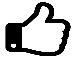 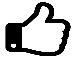 2a Algebra: The basicsUse notation and symbols correctly; Use notation and symbols correctly; Use notation and symbols correctly; 2a Algebra: The basicsWrite an expression; Write an expression; Write an expression; 2a Algebra: The basicsSelect an expression/equation/formula/identity from a list; Select an expression/equation/formula/identity from a list; Select an expression/equation/formula/identity from a list; 2a Algebra: The basicsManipulate and simplify algebraic expressions by collecting ‘like’ terms; Manipulate and simplify algebraic expressions by collecting ‘like’ terms; Manipulate and simplify algebraic expressions by collecting ‘like’ terms; 2a Algebra: The basicsMultiply together two simple algebraic expressions, e.g. 2a × 3b; Multiply together two simple algebraic expressions, e.g. 2a × 3b; Multiply together two simple algebraic expressions, e.g. 2a × 3b; 2a Algebra: The basicsSimplify expressions by cancelling, e.g.  = 2x; Simplify expressions by cancelling, e.g.  = 2x; Simplify expressions by cancelling, e.g.  = 2x; 2a Algebra: The basicsUse index notation when multiplying or dividing algebraic terms; Use index notation when multiplying or dividing algebraic terms; Use index notation when multiplying or dividing algebraic terms; 2a Algebra: The basicsUse index laws in algebra; Use index laws in algebra; Use index laws in algebra; 2a Algebra: The basicsUse index notation in algebra. Use index notation in algebra. Use index notation in algebra. 2a Algebra: The basicsUnderstand the ≠ symbol and introduce the identity ≡ sign; Understand the ≠ symbol and introduce the identity ≡ sign; Understand the ≠ symbol and introduce the identity ≡ sign; 2b Expanding and factorising single bracketsMultiply a single number term over a bracket; Multiply a single number term over a bracket; Multiply a single number term over a bracket; 2b Expanding and factorising single bracketsWrite and simplify expressions using squares and cubes;Write and simplify expressions using squares and cubes;Write and simplify expressions using squares and cubes;2b Expanding and factorising single bracketsSimplify expressions involving brackets, i.e. expand the brackets, then add/subtract;Simplify expressions involving brackets, i.e. expand the brackets, then add/subtract;Simplify expressions involving brackets, i.e. expand the brackets, then add/subtract;2b Expanding and factorising single bracketsArgue mathematically to show algebraic expressions are equivalent; Argue mathematically to show algebraic expressions are equivalent; Argue mathematically to show algebraic expressions are equivalent; 2b Expanding and factorising single bracketsRecognise factors of algebraic terms involving single brackets;Recognise factors of algebraic terms involving single brackets;Recognise factors of algebraic terms involving single brackets;2b Expanding and factorising single bracketsFactorise algebraic expressions by taking out common factors. Factorise algebraic expressions by taking out common factors. Factorise algebraic expressions by taking out common factors. 2c Expressions and substitution into formulaeWrite expressions to solve problems representing a situation; Write expressions to solve problems representing a situation; Write expressions to solve problems representing a situation; 2c Expressions and substitution into formulaeSubstitute numbers in simple algebraic expressions; Substitute numbers in simple algebraic expressions; Substitute numbers in simple algebraic expressions; 2c Expressions and substitution into formulaeSubstitute numbers into expressions involving brackets and powers; Substitute numbers into expressions involving brackets and powers; Substitute numbers into expressions involving brackets and powers; 2c Expressions and substitution into formulaeSubstitute positive and negative numbers into expressions; Substitute positive and negative numbers into expressions; Substitute positive and negative numbers into expressions; 2c Expressions and substitution into formulaeDerive a simple formula, including those with squares, cubes and roots; Derive a simple formula, including those with squares, cubes and roots; Derive a simple formula, including those with squares, cubes and roots; 2c Expressions and substitution into formulaeSubstitute numbers into a word formula; Substitute numbers into a word formula; Substitute numbers into a word formula; 2c Expressions and substitution into formulaeSubstitute numbers into a formula. Substitute numbers into a formula. Substitute numbers into a formula. F Unit 2: AlgebraRoad MapRoad MapRoad MapRoad MapRoad MapRoad MapIn this unit you will learn about number. The aims are as follows:LG1: KnowledgeLG2: ApplicationLG3: SkillsAssessment GradesIn this unit you will learn about number. The aims are as follows:LG1: KnowledgeLG2: ApplicationLG3: SkillsIn this unit you will learn about number. The aims are as follows:LG1: KnowledgeLG2: ApplicationLG3: SkillsIn this unit you will learn about number. The aims are as follows:LG1: KnowledgeLG2: ApplicationLG3: SkillsIn this unit you will learn about number. The aims are as follows:LG1: KnowledgeLG2: ApplicationLG3: SkillsIn this unit you will learn about number. The aims are as follows:LG1: KnowledgeLG2: ApplicationLG3: SkillsThemesLearning Goals/Outcomes/ContentLearning Goals/Outcomes/ContentLearning Goals/Outcomes/Content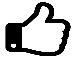 2a Algebra: The basicsUse notation and symbols correctly; Use notation and symbols correctly; Use notation and symbols correctly; 2a Algebra: The basicsWrite an expression; Write an expression; Write an expression; 2a Algebra: The basicsSelect an expression/equation/formula/identity from a list; Select an expression/equation/formula/identity from a list; Select an expression/equation/formula/identity from a list; 2a Algebra: The basicsManipulate and simplify algebraic expressions by collecting ‘like’ terms; Manipulate and simplify algebraic expressions by collecting ‘like’ terms; Manipulate and simplify algebraic expressions by collecting ‘like’ terms; 2a Algebra: The basicsMultiply together two simple algebraic expressions, e.g. 2a × 3b; Multiply together two simple algebraic expressions, e.g. 2a × 3b; Multiply together two simple algebraic expressions, e.g. 2a × 3b; 2a Algebra: The basicsSimplify expressions by cancelling, e.g.  = 2x; Simplify expressions by cancelling, e.g.  = 2x; Simplify expressions by cancelling, e.g.  = 2x; 2a Algebra: The basicsUse index notation when multiplying or dividing algebraic terms; Use index notation when multiplying or dividing algebraic terms; Use index notation when multiplying or dividing algebraic terms; 2a Algebra: The basicsUse index laws in algebra; Use index laws in algebra; Use index laws in algebra; 2a Algebra: The basicsUse index notation in algebra. Use index notation in algebra. Use index notation in algebra. 2a Algebra: The basicsUnderstand the ≠ symbol and introduce the identity ≡ sign; Understand the ≠ symbol and introduce the identity ≡ sign; Understand the ≠ symbol and introduce the identity ≡ sign; 2b Expanding and factorising single bracketsMultiply a single number term over a bracket; Multiply a single number term over a bracket; Multiply a single number term over a bracket; 2b Expanding and factorising single bracketsWrite and simplify expressions using squares and cubes;Write and simplify expressions using squares and cubes;Write and simplify expressions using squares and cubes;2b Expanding and factorising single bracketsSimplify expressions involving brackets, i.e. expand the brackets, then add/subtract;Simplify expressions involving brackets, i.e. expand the brackets, then add/subtract;Simplify expressions involving brackets, i.e. expand the brackets, then add/subtract;2b Expanding and factorising single bracketsArgue mathematically to show algebraic expressions are equivalent; Argue mathematically to show algebraic expressions are equivalent; Argue mathematically to show algebraic expressions are equivalent; 2b Expanding and factorising single bracketsRecognise factors of algebraic terms involving single brackets;Recognise factors of algebraic terms involving single brackets;Recognise factors of algebraic terms involving single brackets;2b Expanding and factorising single bracketsFactorise algebraic expressions by taking out common factors. Factorise algebraic expressions by taking out common factors. Factorise algebraic expressions by taking out common factors. 2c Expressions and substitution into formulaeWrite expressions to solve problems representing a situation; Write expressions to solve problems representing a situation; Write expressions to solve problems representing a situation; 2c Expressions and substitution into formulaeSubstitute numbers in simple algebraic expressions; Substitute numbers in simple algebraic expressions; Substitute numbers in simple algebraic expressions; 2c Expressions and substitution into formulaeSubstitute numbers into expressions involving brackets and powers; Substitute numbers into expressions involving brackets and powers; Substitute numbers into expressions involving brackets and powers; 2c Expressions and substitution into formulaeSubstitute positive and negative numbers into expressions; Substitute positive and negative numbers into expressions; Substitute positive and negative numbers into expressions; 2c Expressions and substitution into formulaeDerive a simple formula, including those with squares, cubes and roots; Derive a simple formula, including those with squares, cubes and roots; Derive a simple formula, including those with squares, cubes and roots; 2c Expressions and substitution into formulaeSubstitute numbers into a word formula; Substitute numbers into a word formula; Substitute numbers into a word formula; 2c Expressions and substitution into formulaeSubstitute numbers into a formula. Substitute numbers into a formula. Substitute numbers into a formula. 